Zajęcia rozwijające kompetencje emocjonalno-społeczne – gr. I i IIGr. I1. Damian W. (kl. III)2. Kacper W. (kl. III)3. Krzysztof N. (kl. IV)Gr. II1. Oliwier Z. (kl. VI)2. Dagmara B. (kl. VII)3. Karolina K. (kl. VII)4. Mateusz Z. (kl. VII)Temat: Jak radzić sobie ze złością?Zadanie 1.Zachęcam do pracy z tym ćwiczeniem w sposób równoległy, czyli jednocześnie zadanie wykonuje dziecko i dorosły. To może dać  możliwość obserwacji i być podstawą do rozmowy o tym, że nie każdy odczuwa te same emocje w ten sam sposób.Na karcie znajdziesz sytuacje, które mogą powodować pojawianie się złości. Przeczytaj je uważnie. W jednym z dymków znajdziesz puste miejsce – wpisz tam sytuacje, w których jeszcze czujesz złość. Po lewej stronie widzisz termometr, na którym, za pomocą kolorów, możesz określić jak duże nasilenie emocji czujesz. Pokolorowany jest na 4 kolory, które oznaczają:Zielony – czuję spokój Żółty – czuję lekkie zdenerwowaniePomarańczowy- czuję złość Czerwony- czuję ogromną wściekłość.Postaraj się teraz przypomnieć sobie, jak czułeś się w sytuacjach opisanych w dymku. Następnie pokoloruj odpowiednim kolorem nasilenie emocji, które wydaje Ci się odpowiednie.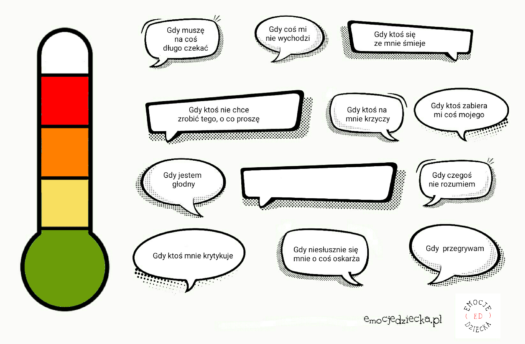 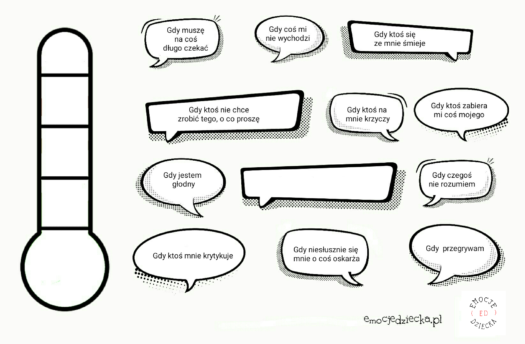 Zadanie 2.Portret złości.A teraz spróbuj narysować swoją złość,  z czym Ci się kojarzy? Może z jakimś zwierzęciem, lub zjawiskiem pogodowym, przedmiotem, rzeczą? Może jest to potworek, który szczerzy zęby i ostrzy pazurki? A może plamy i kreski, które pokazują co się dzieje w Tobie, gdy odczuwasz zdenerwowanie? Uruchom wyobraźnię. Złość można narysować, wykleić 
z gazet czy  papieru kolorowego. 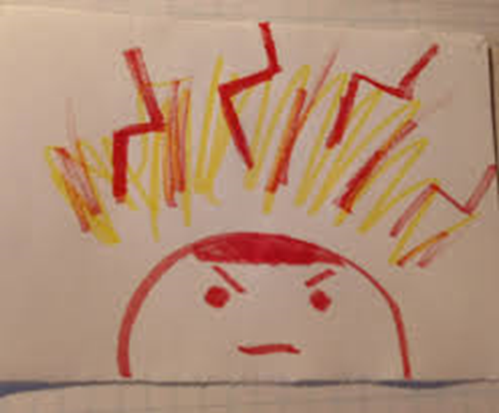 